CÔ VÀ TRÒ LỚP 2B ÔN TẬP KIẾN THỨC THÔNG QUA ỨNG DỤNG ZOOM.Một số hình ảnh của buổi học: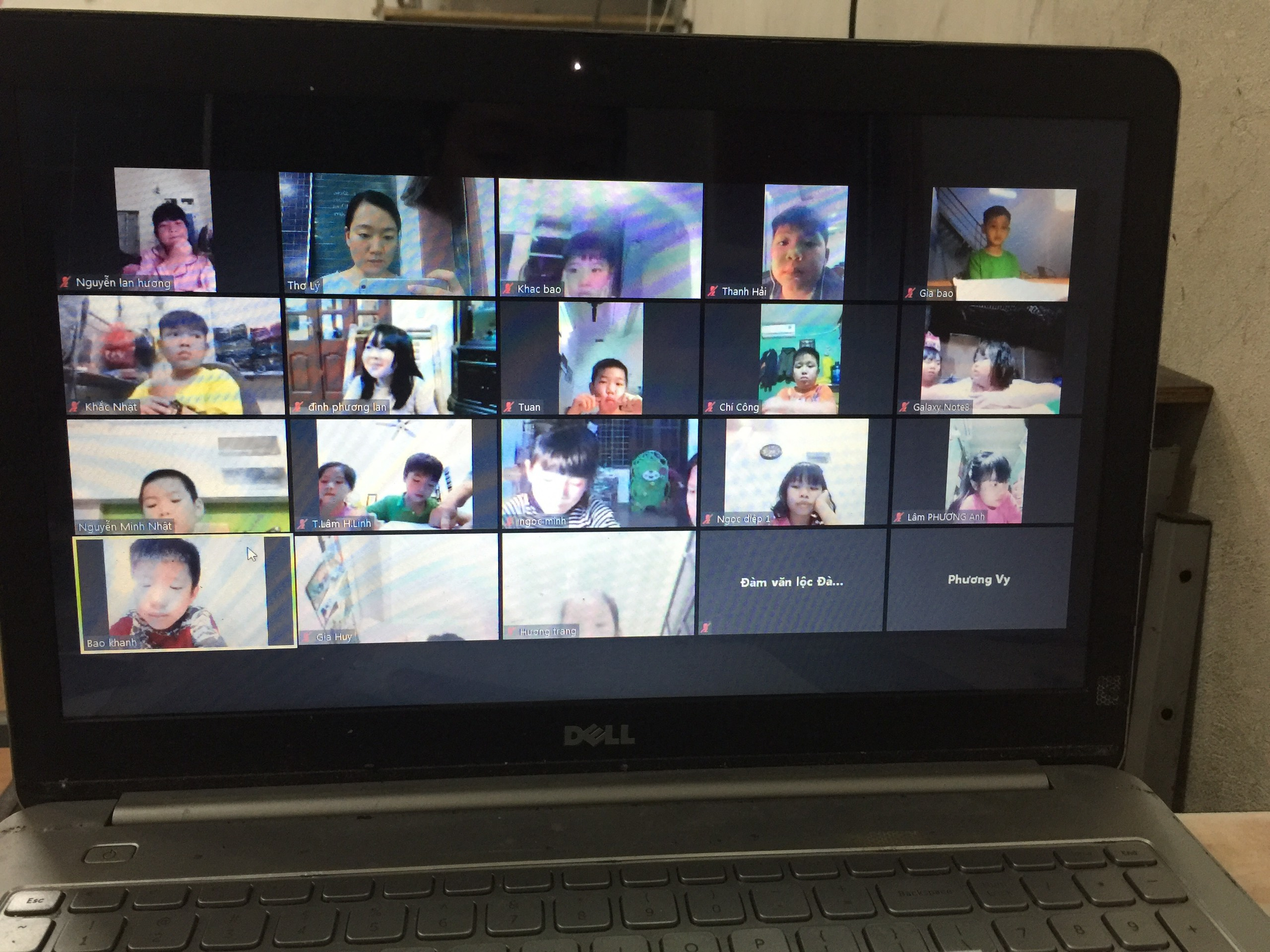 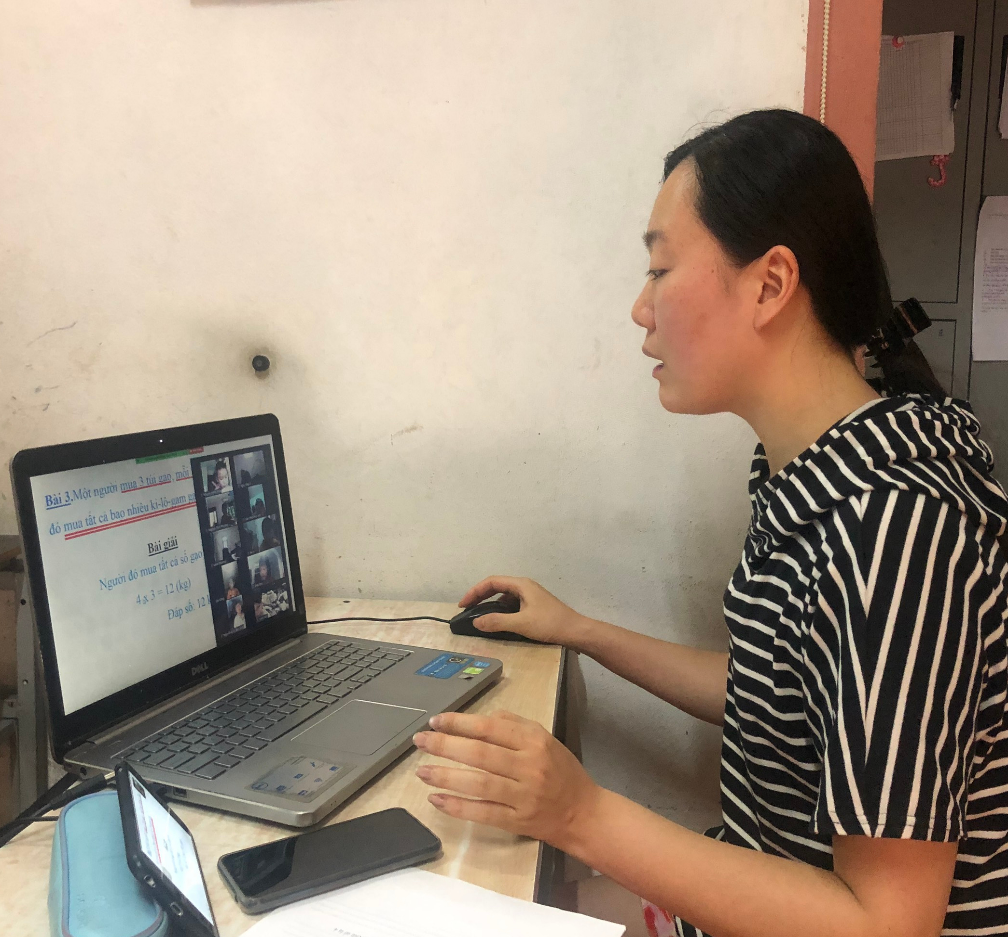 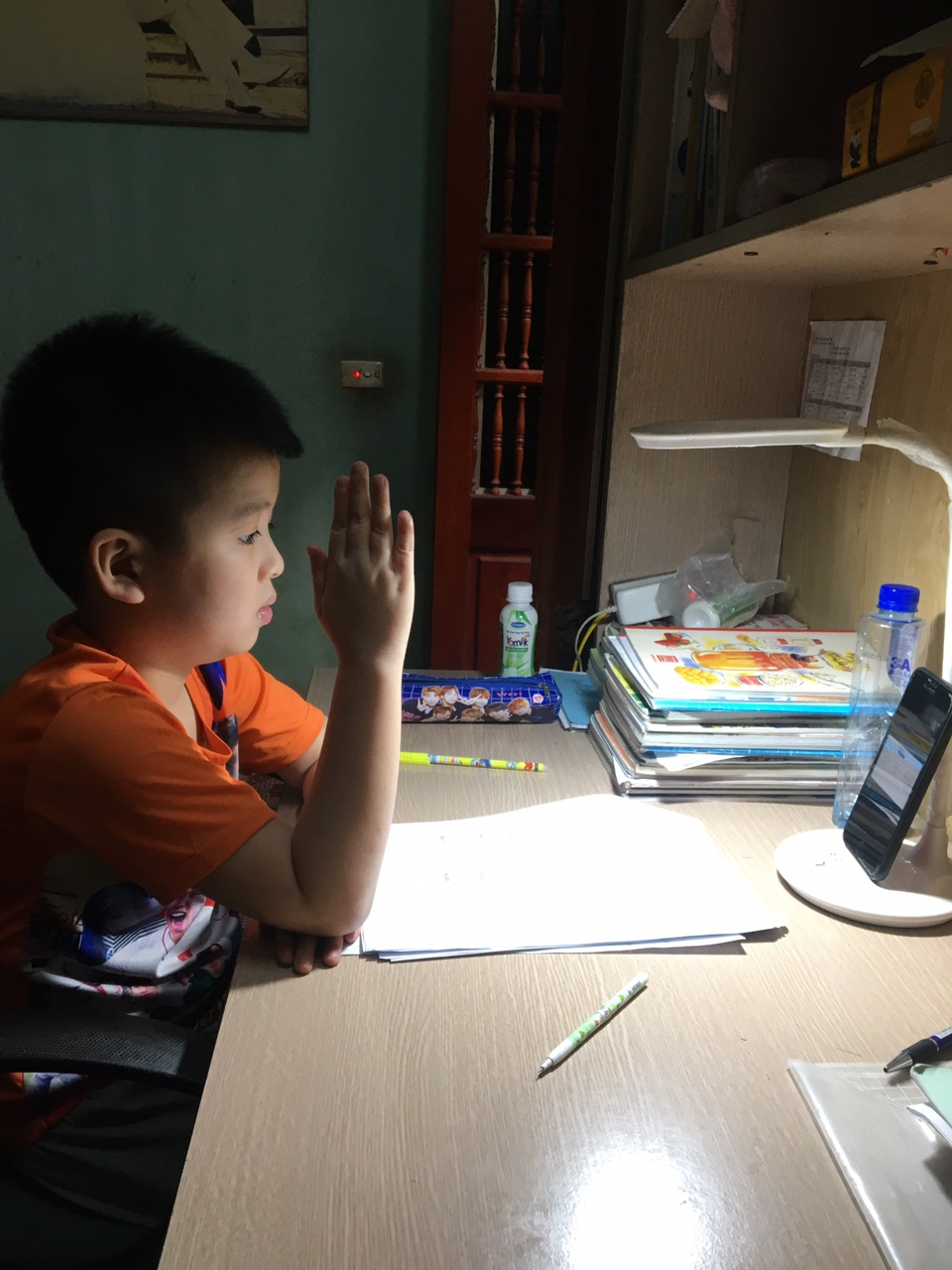 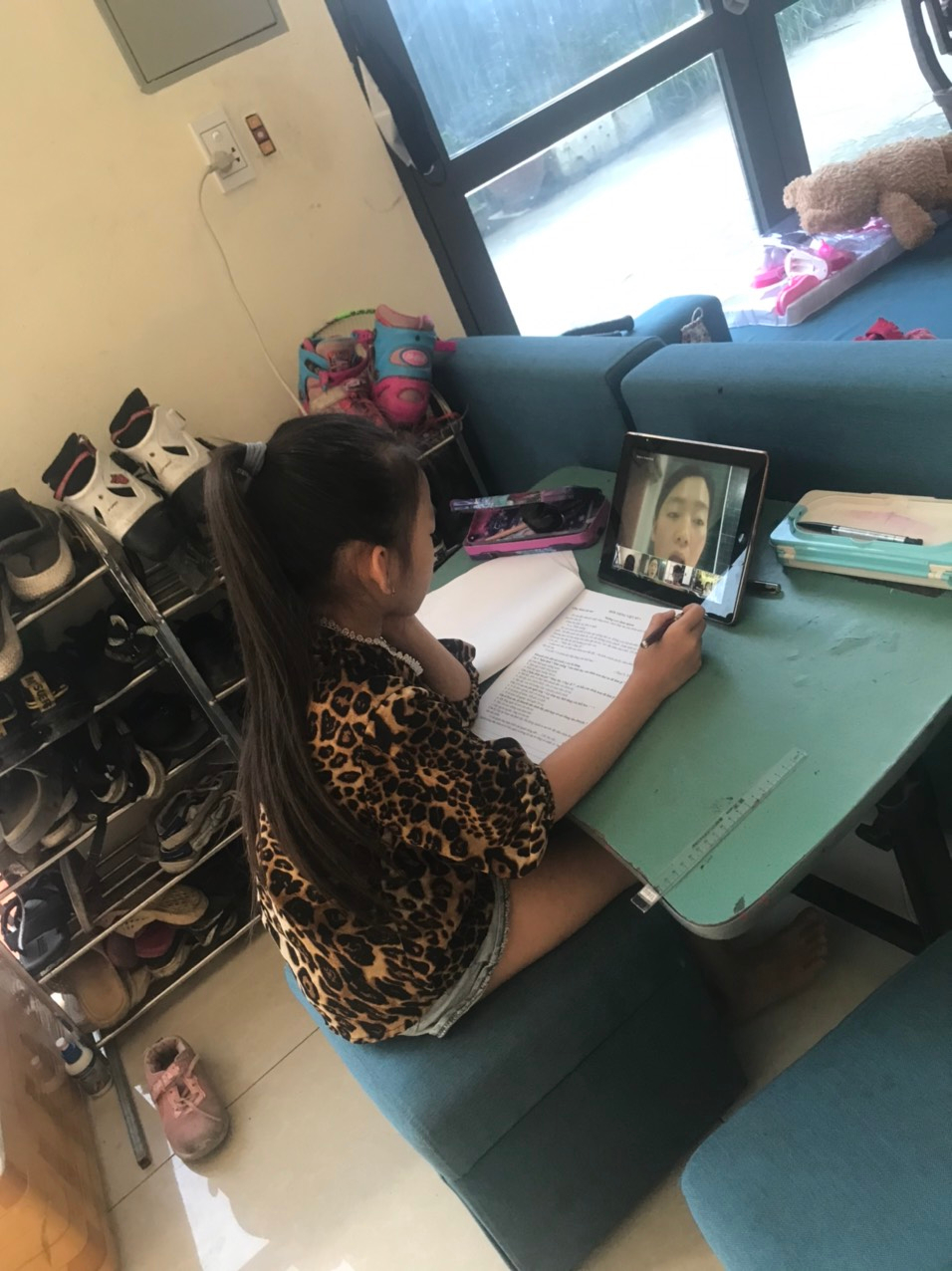 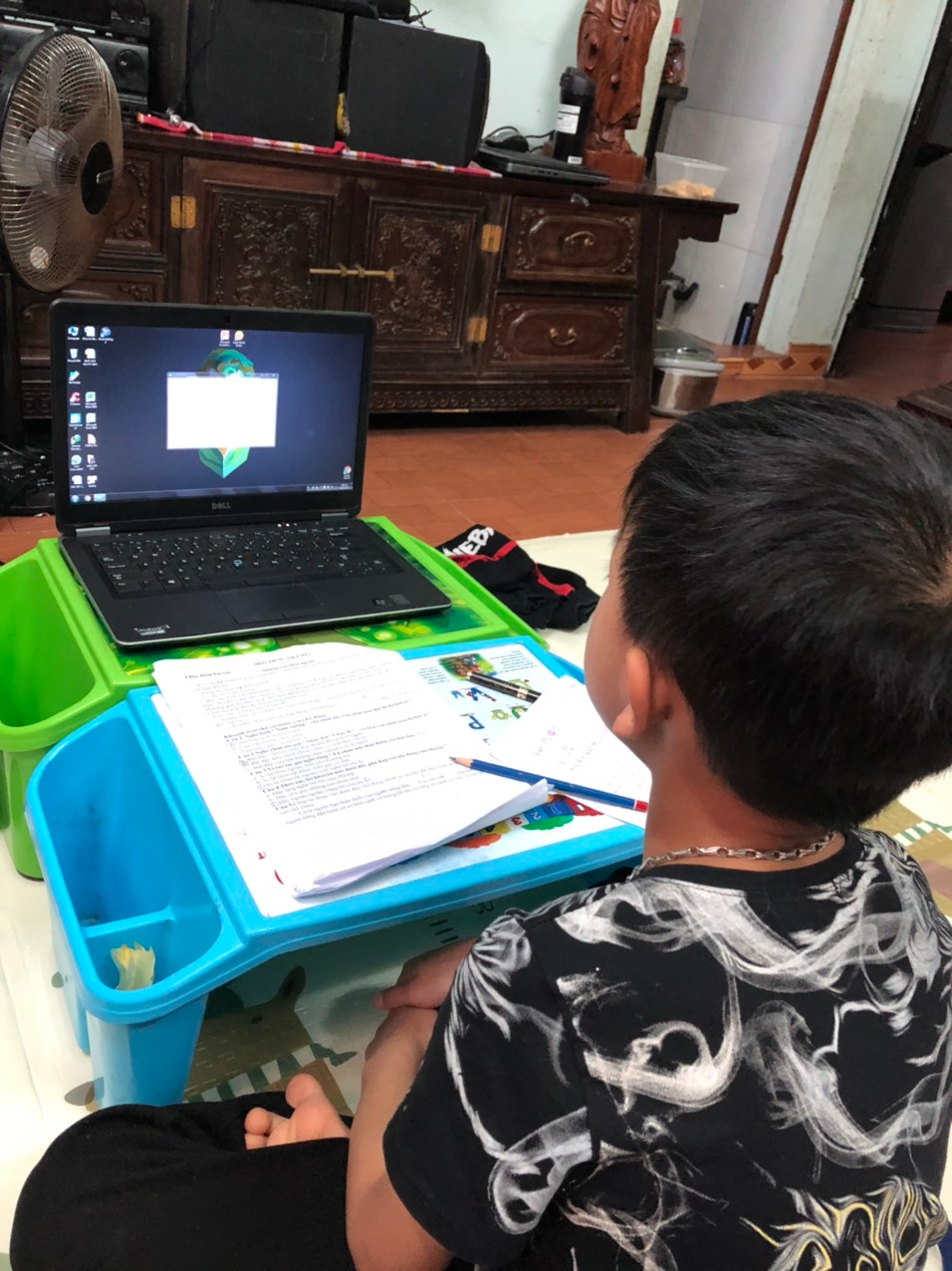 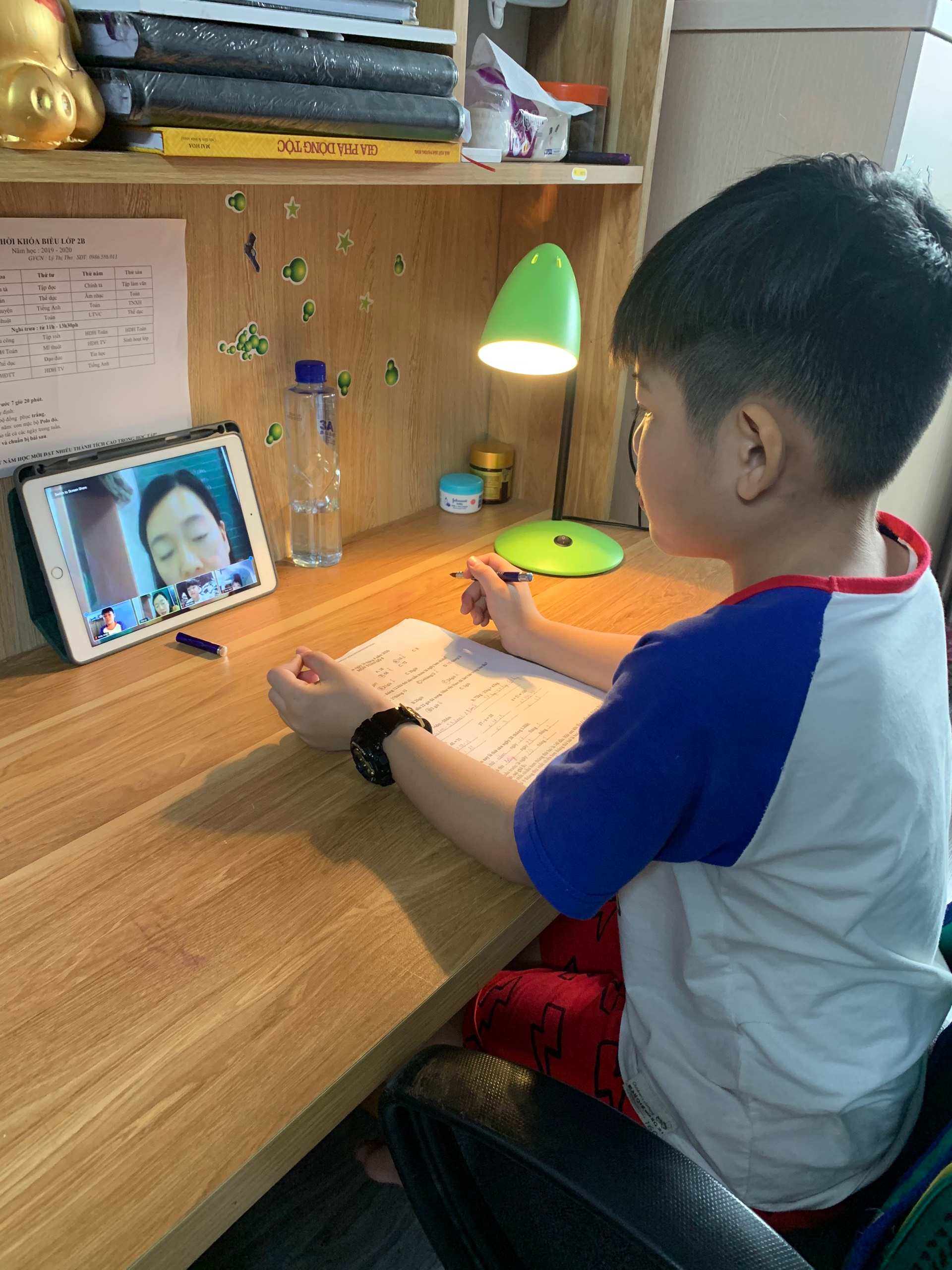 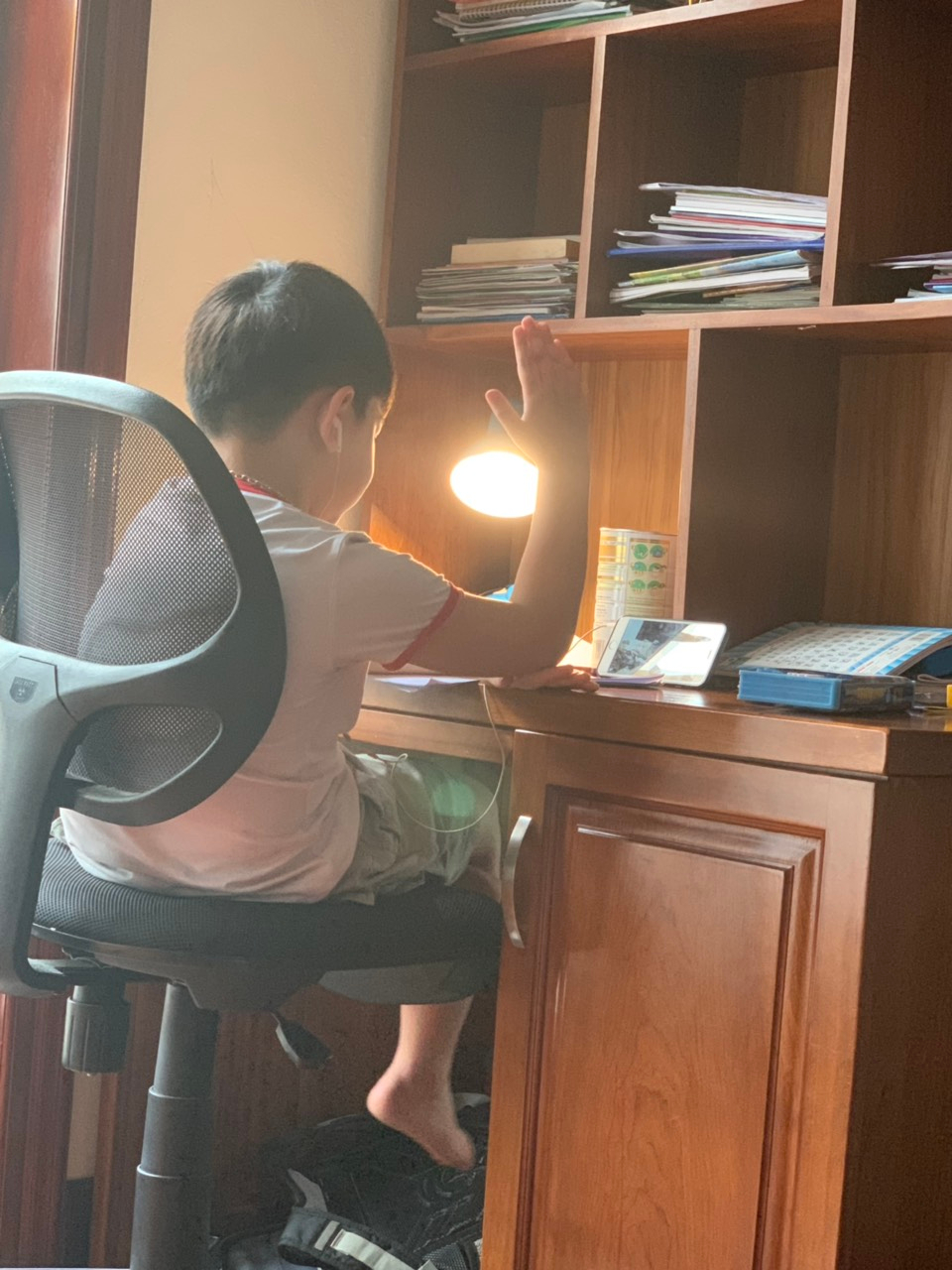 